James Scannell, MRS. O’HAGAN’S crony hire, almost doubled his pension in the 5 years working for Baldwin School District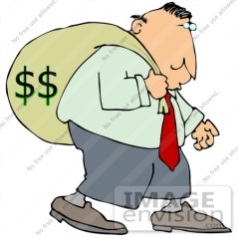 By Thanksgiving of his FIRST YEAR as Superintendent, former Board Member James Scannell  put in for retirement.  The ink on his 3 year contract hadn’t dried. At age 58, that meant  $ 134,000./year absolutely guaranteed for the rest of his life. ($ 4 M million of taxpayer money).  This is one way in how our Board Members collude in helping their educator colleagues milk our school budget.   Our school taxes are their grab bag.   Mr. SCANNELL reached In with both hands.  Nice guy, but he didn’t get an upper management job on LI except in Baldwin, & only with the help of his crony, MRS. O’HAGAN.New York State frowns on Board Members jumping to Assistant Superintendent. Policy 9210 disallows Board members becoming employees within one year after expiration of Board Service.  MARY JO O’HAGAN  fixed that problem for Board crony Scannell.  Then MRS. O’HAGAN elevated James Scannell   to Superintendent.  Finally, MRS O’HAGAN had a Superintendent in her back pocket.                       Superintendent SCANNEL cut bus service.  Our K-5  students now must be beyond 2 miles to get bus service.  The absolute worst service in Nassau County.  Absolute bottom of the barrel.  That cut was supposed to save $ 1 million.  But Crony Hire SCANNELL botched it.  Because he changed the bell schedule, the Middle School buses couldn’t service the High School. So incompetent crony hire James SCANNELL needed  an additional fleet of buses, & saved nothing.  In his very short tenure, he failed to inform the Board & successor of the mistake ($$).  The Board President during this debacle of incompetence was Laura Williams.   Laura blamed the voters for the bad busing.                                                                                                                                                                                                                                                                                                                                                                                                                                  K-5 Bus Service :     Baldwin (2 miles)   Freeport (1/4  miles)   Oceanside(1/2)      Seaford (0)   Massapequa (1/2 mile)                                                                                                                                                .                    corroboration & additional information  GOOGLE : BaldwinBudget       